Pracovní list Komunikace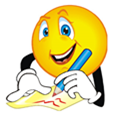 Pochvalte sePokud se vám něco podaří, pochvalte se, řekněte ostatním o svém úspěchu. V případě, že se vám příliš nedaří, tak o tom nemluvte a pracujte na zlepšení.Rozšiřujte si slovní zásobuČtěte knihy a časopisy i s jiným zaměřením, než je vaše profese. Nahrajte si svůj projev, všímejte si opakujících se slov a pokuste se je nahradit synonymy. Hrajte hry týkající se slovní zásoby.Sledujte vyjadřování jinýchPusťte si projevy druhých lidí a zaměřte se na jejich vyjadřování.Úspěšná sebeprezentace spočívá také v neverbální komunikaci, tj. výraz obličeje, postoj a vzájemná vzdálenost, podání ruky, gesta atd.Nepodceňujte seOdstraňte ze svého slovníku slova snižující vaši hodnotu. Slova jako: „možná“, „snad“,„pokusím se“,„neumím“ „budu se snažit“ nahraďte sebevědomějšími výrazy „zvládnu to“ „udělám to, jak nejlíp umím“„naučím se to“….apod.